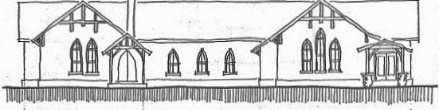 MINOT-SLEEPER LIBRARYPOLICY AND PROCEDURESTitle:			MATERIAL DONATION POLICY	 Purpose:	To establish guidelines for the receipt of material donations and gifts.    Effective Date:    	 4-28-2022		Approval Date: 		4-28-2022	Approved By:     	Trustees		Reviewed/Revised Date: 	4-28-2022
Minot-Sleeper Library appreciates the generosity of persons that donate materials to the library. However, to maintain a quality collection for all we have established some basic guidelines. 

The library will happily accept the following materials in good to excellent condition: Hardcover and paperback books - 5 years old or newer Music CDs - in good condition and in original packaging Books on CD - in good condition and in original packaging DVDs - in good condition and in original packaging The library does not accept: Readers Digest Condensed Books Magazines Textbooks Encyclopedia sets Videos on VHSVinyl recordsMusic/books on cassetteAbridged Audiobooks Donations must be clean (no water damage, mold-free, odorless), pages whole, binding and dust jackets intact, free of highlights, underlining and notes.All donated material becomes the property of the Minot-Sleeper Library. The library reserves the right to sell, donate, or otherwise discard materials at the discretion of the Library Director.

There is a limit of four bags or boxes accepted at one time. All donated materials must be delivered to the library. 
If requested, an acknowledgement of donation will be provided. A listing of donated items and/or monetary value for the items donated will not be provided.Changes to this policy can be made by the Director on a case-by-case basis at their discretion.